السؤال الأول :                                                                                2                 1                                                                                                                                                                  1) ماذا يمثل الشكل المقابل ؟                               4  ................................................                3                   L2          L1      2) سم العناصر : 1-..........................                                                                                                 2-..........................                  3-..........................                                                        4-..........................                                             L33) ما نوع الربط بين المصباحين (L1) و (2L)...............................4) ما نوع الربط بين المصباحين (L2) و (L3)...............................5) أغلق العنصر (1) ماذا تلاحظ ؟.......................................6) احترق المصباح (L2) . ماذا يحدث للمصباحين (1L) و (L3) ؟        - المصباح (L1) :..........................................       - المصباح (3L) :..........................................السؤال الثاني :                                                                                                                                                                                                                - لاحظ جيدا المخطط المقابل .                                                                                    سلك هل يشتعل المصباح ؟ لماذا ؟                                                                             نحاسي..................................... عندما نعوض الماء النقي بـ ( ماء + ملح ) أكتب :                     2الملاحظة :............................................                                                ماء نقيالاستنتاج :............................................                                             نقوم بغلق العنصر (2) , نعوض القضيب النحاسي بالمواد المبينة في الجدول التالي .ضع العلامة (1) في حالات اشتعال المصباح , و العلامة (0) في حالات عدم اشتعال المصباح . ماذا تستنتج ؟السؤال الثالث :                                   9V                                                                                       9V                                     9v             L1                                                                                                               9v         L2                                                                    9V      9V          إذا احترق L1 فإن L2 ......................                                                                                          إذا احترق L1 فإن L2 .......................أفضل طريقة لربط المصابيح هي .............................لأن.............................و...............                                      بالتوفيقاختبار الثلاثي الثاني في مادة العلوم الفيزيائيةللسنة الأولى متوسطالموادقطعة من الفضةمسطرة بلاستيكيةممحاةقطعة قماشالمصباحالاستنتاج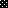 